Antrag zur Genehmigung 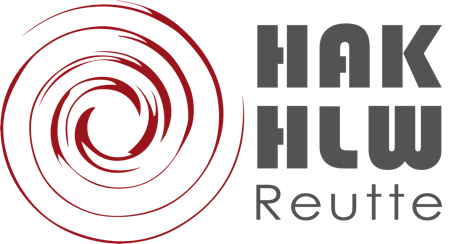 der DiplomarbeitProjektteam Geplantes Thema der DiplomarbeitInhalt und Ziel der DiplomarbeitIndividuelle Themenstellung der Kandidatin/des KandidatenKooperationspartnerschaft (eventuell) * Zuteilung erfolgt durch Schulleitung(Auszufüllen seitens der Schule)	Der Antrag wurde genehmigt.	Der Antrag wurde aus den folgenden Gründen nicht genehmigt: 	(Nachbesserung und erneute Vorlage an die Schulleitung)Name(Vorname und Nachname) Hauptverantwortliche/rHauptverantwortliche/rName(Vorname und Nachname) janein(Angabe der allgemeinen Zielsetzung der Arbeit, sowie Beschreibung geplanter Inhalte im Umfang von zirka ≥ 100 Wörtern)Name(Vorname und Nachname) Individuelle Themenstellung Wunsch-Betreuende/rWunsch-Co-Betreuende/rBetreuende/rCo-Betreuende/r